Publicado en   el 15/09/2015 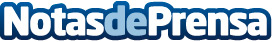 Cada español dedica a la compra de seguros 1.191 euros anualesFecha: 14/09/2015 Cada español dedica a la compra de seguros 1.191 euros anuales Datos de contacto:Nota de prensa publicada en: https://www.notasdeprensa.es/cada-espanol-dedica-a-la-compra-de-seguros-1 Categorias: Seguros http://www.notasdeprensa.es